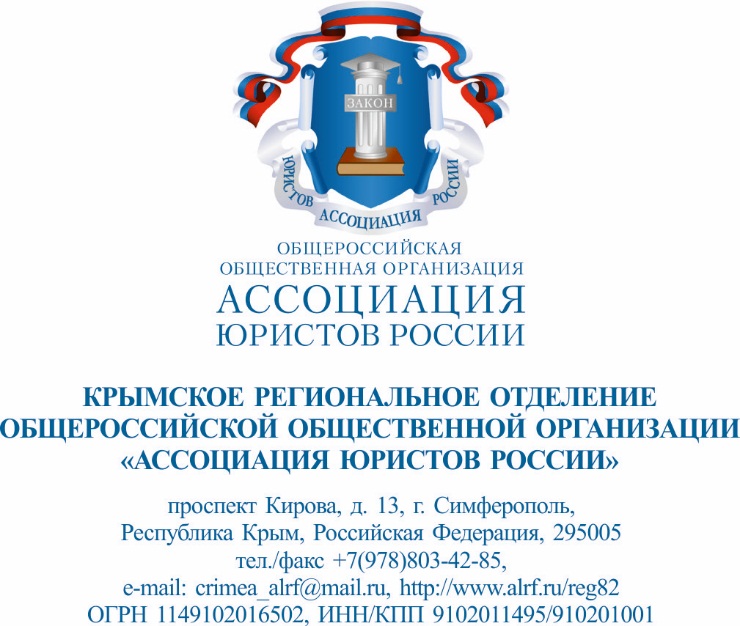 ВСЕРОССИЙСКИЙконкурс творческих работ«Хочу написать Закон»        ТЕМА РАБОТЫВыполнил:фамилия, имя, отчество автора, класс (курс), полное наименование и адрес образовательного учреждения, в котором учится автор, мобильный телефон авторафамилия, имя, отчество, должность, мобильный телефон педагога (преподавателя), подготовившего учащегося (студента) к участию в конкурсе2018 год 